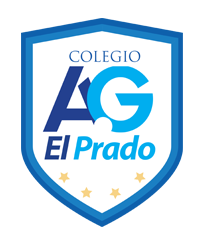 CORPORACIÓN EDUCACIONAL  A&GColegio El PradoCooperativa nº 7029 – PudahuelTeléfonos: 227499500  -   227476072www.colegioelprado.cldireccioncolegioelprado@gmail.comRBD: 24790-1  Profesor(a): Claudia González Monroy.                                                                                                                       CURSO: 4° BásicoGuía  n°6 MatemáticaInstrucciones: Lee, piensa y responde.                         .Objetivo: Describir y aplicar estrategias de cálculo mental.Completa el siguiente :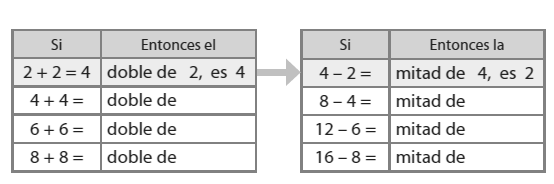 ¿Qué relación hay entre 8 +8 y  2 8?_______________________________________________________________________           _______________________________________________________________________Completa las siguientes multiplicaciones: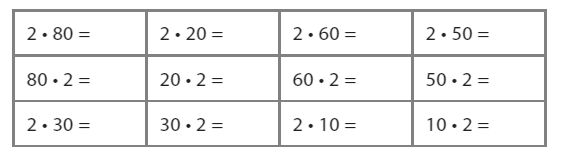 ¿Qué relación hay entre 8 - 4 y 8 :2?_______________________________________________________________________           _______________________________________________________________________Completa las siguiente divisiones: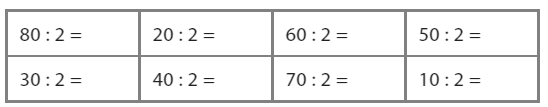 Resuelve los siguientes problemas: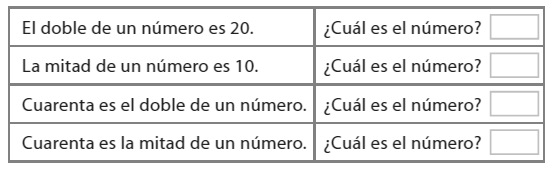 Completa el siguiente cuadro: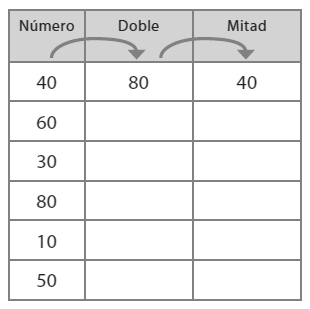 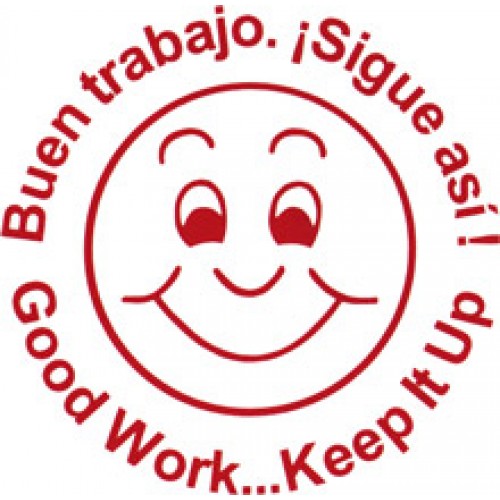 